[MOD.1] 
RICHIESTA DI ACCESSO CIVICO  
(art. 5, c. 1, D.Lgs. n. 33/2013)
Il/la sottoscritto/a cognome*______________________.nome*_______________________
nato/a*_____________________ (prov.____) il___________________________________
residente in*______________________ (prov._____) via____________ n._____________ e-mail _________________________ cell._______________ tel. _____________________pec ________________
Considerata
[ ] l’omessa pubblicazione
ovvero
[ ] la pubblicazione parziale
del seguente documento /informazione/dato che in base alla normativa vigente non risulta
pubblicato sul sito del Comune di Agropoli “Azienda Speciale Consortile Agropoli Cilento Servizi”
…............................................................................................................................................................…....................................................................................................................................
CHIEDE
ai sensi e per gli effetti dell’art. 5, c. 1, D.Lgs. n. 33/2013, e delle relative disposizioni di attuazione dell’Ente, la pubblicazione di quanto richiesto e la comunicazione alla/al medesima/o dell’avvenuta pubblicazione, indicando il collegamento ipertestuale al dato/informazione oggetto dell’istanza.
Indirizzo per le comunicazioni:
_______________________________________________________________________[2]
(Si allega copia del proprio documento d’identità)

_____________________
          (luogo e data)
                                                                               _________________________
                                                                                   (firma per esteso leggibile)
_________________________________________________________________________________________
* Dati obbligatori[1] Specificare il documento/informazione/dato di cui è stata omessa la pubblicazione obbligatoria; nel caso sia a conoscenza dell’istante, specificare la norma che impone la pubblicazione di quanto richiesto.
[2] Inserire l’indirizzo al quale si chiede venga inviato il riscontro alla presente istanza.Informativa sul trattamento dei dati personali forniti con la richiesta (Ai sensi dell’art. 13 del D.Lgs. 196/2003)
1. Finalità del trattamento
I dati personali verranno trattati dall’Azienda Speciale Consortile Agropoli Cilento Servizi per lo svolgimento delle proprie funzioni istituzionali in relazione al procedimento avviato.
2. Natura del conferimento
Il conferimento dei dati personali è obbligatorio, in quanto in mancanza di esso non sarà possibile dare inizio al procedimento menzionato in precedenza e provvedere all’emanazione del provvedimento conclusivo dello stesso.
3. Modalità del trattamento
In relazione alle finalità di cui sopra, il trattamento dei dati personali avverrà con modalità informatiche e manuali, in modo da garantire la
riservatezza e la sicurezza degli stessi.
I dati non saranno diffusi, potranno essere eventualmente utilizzati in maniera anonima per la creazione di profili degli utenti del servizio.
4. Categorie di soggetti ai quali i dati personali possono essere comunicati o che possono venirne a conoscenza in qualità di Responsabili o Incaricati
Potranno venire a conoscenza dei dati personali i dipendenti e i collaboratori, anche esterni, del Titolare e i soggetti che forniscono servizi strumentali alle finalità di cui sopra (come, ad esempio, servizi tecnici). Tali soggetti agiranno in qualità di Responsabili o Incaricati del trattamento. I dati personali potranno essere comunicati ad altri soggetti pubblici e/o privati unicamente in forza di una disposizione di legge o di regolamento che lo preveda.
5. Diritti dell’interessato
All’interessato sono riconosciuti i diritti di cui all’art. 7, D.Lgs. n. 196/2003 e, in particolare, il diritto di accedere ai propri dati personali, di chiederne la rettifica, l’aggiornamento o la cancellazione se incompleti, erronei o raccolti in violazione di legge, l’opposizione al loro trattamento o la trasformazione in forma anonima. Per l’esercizio di tali diritti, l’interessato può rivolgersi al Responsabile del trattamento dei dati.
6. Titolare e Responsabili del trattamento
Il Titolare del trattamento dei dati è l’Azienda Speciale Consortile Agropoli Cilento Servizi.
Il Responsabile del trattamento è il direttore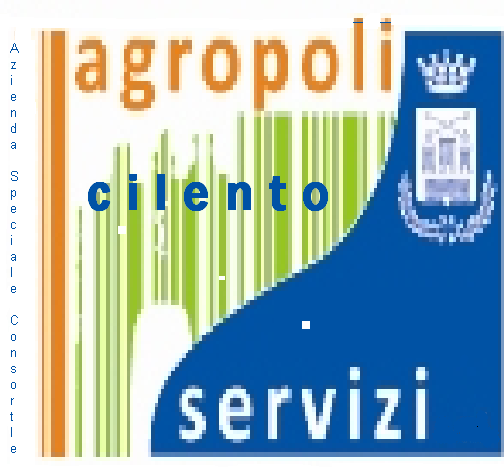 Azienda Speciale ConsortileAgropoli Cilento ServiziPiazza della Repubblica, 3 Agropoli (SA)C.F. 90021060653 P.I. 04630010652Tel. e Fax 0974/825771 Pec: agropoliservizisrl@legalmail.ita.cilentoservizi@tiscali.it